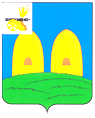 А Д М И Н И С Т Р А Ц И ЯОСТЕРСКОГО СЕЛЬСКОГО ПОСЕЛЕНИЯ РОСЛАВЛЬСКОГО РАЙОНА СМОЛЕНСКОЙ ОБЛАСТИПОСТАНОВЛЕНИЕот 6 июля  2020г. №108Об утверждении Положения о резервномфонде      Администрации       Остерского сельского     поселения      Рославльского района Смоленской области      В соответствии со статьей 81 Бюджетного кодекса Российской Федерации,Администрация Остерского сельскогопоселения Рославльского районаСмоленской области постановляет: Утвердить прилагаемое Положение о резервном фонде Администрации Остерского сельского поселения Рославльского района Смоленской области.Признать утратившим силу:- постановление Администрации Остерского сельского поселения Рославльскогорайона Смоленской области от 30.12.2008 №35 «Об утверждении Положения о порядке расходования средств резервного фонда Остерского сельского поселения Рославльского района Смоленской области»;    - постановление Администрации Остерского сельского поселения Рославльского района Смоленской области от 25.08.2016 №94 «О внесении изменений в Положение о порядке расходования средств резервного фонда Администрации Остерского сельского поселения Рославльского района Смоленской области».   3. Настоящее постановление  вступает в силу со дня его  подписания.           4. Настоящее постановление подлежит размещению на официальном   сайте Администрации Остерского сельского поселения Рославльского района Смоленской области в информационно - телекоммуникационной сети «Интернет».   5. Контроль исполнения настоящего постановления оставляю за собой.Глава муниципального образованияОстерского сельского поселенияРославльского района Смоленской области                                            С.Г.Ананченков